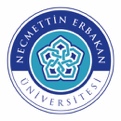 NEÜ FEN BİLİMLERİ ENSTİTÜSÜ MOLEKÜLER BİYOLOJİ VE GENETİK ANABİLİM DALI 2019-2020 BAHAR DÖNEMİ YÜKSEK LİSANS DERS PROGRAMINEÜ FEN BİLİMLERİ ENSTİTÜSÜ MOLEKÜLER BİYOLOJİ VE GENETİK ANABİLİM DALI 2019-2020 BAHAR DÖNEMİ YÜKSEK LİSANS DERS PROGRAMINEÜ FEN BİLİMLERİ ENSTİTÜSÜ MOLEKÜLER BİYOLOJİ VE GENETİK ANABİLİM DALI 2019-2020 BAHAR DÖNEMİ YÜKSEK LİSANS DERS PROGRAMINEÜ FEN BİLİMLERİ ENSTİTÜSÜ MOLEKÜLER BİYOLOJİ VE GENETİK ANABİLİM DALI 2019-2020 BAHAR DÖNEMİ YÜKSEK LİSANS DERS PROGRAMINEÜ FEN BİLİMLERİ ENSTİTÜSÜ MOLEKÜLER BİYOLOJİ VE GENETİK ANABİLİM DALI 2019-2020 BAHAR DÖNEMİ YÜKSEK LİSANS DERS PROGRAMISıraSaatPazartesiSalıÇarşambaPerşembeCumaCuma108:00 - 08:50Moleküler MikrobiyolojiBitkilerde Sinyal İletim Yolları Bitkilerde Sinyal İletim Yolları 1SınıfProf. Dr. Emrah TORLAK B0-104 Doç. Dr. Ceyda ÖZFİDAN KONAKÇI B0-105Doç. Dr. Ceyda ÖZFİDAN KONAKÇI B0-105209:00 - 09:50Kanser GenetiğiOmik TeknolojıleriMoleküler MikrobiyolojiGen Klonlama ve EkspresyonuBitkilerde Sinyal İletim YollarıBitkilerde Sinyal İletim Yolları2SınıfDr. Öğr. Üyesi Suray PEHLİVANOĞLU B0-208Dr. Öğr. Üyesi Aslı DAĞERİ B0-102Prof. Dr. Emrah TORLAK B0-104Doç. Dr. Gökhan KARS B0-103Doç. Dr. Ceyda ÖZFİDAN KONAKÇI B0-105Doç. Dr. Ceyda ÖZFİDAN KONAKÇI B0-105310:00 - 10:50Kanser GenetiğiOmik TeknolojıleriMoleküler MikrobiyolojiGen Klonlama ve EkspresyonuBitkilerde Sinyal İletim Yolları Bitkilerde Sinyal İletim Yolları 3SınıfDr. Öğr. Üyesi Suray PEHLİVANOĞLU B0-208Dr. Öğr. Üyesi Aslı DAĞERİ B0-102Prof. Dr. Emrah TORLAK B0-104Doç. Dr. Gökhan KARS B0-103Doç. Dr. Ceyda ÖZFİDAN KONAKÇI B0-105Doç. Dr. Ceyda ÖZFİDAN KONAKÇI B0-105411:00 - 11:50Kanser GenetiğiOmik TeknolojıleriBitki Genom AnalizleriGen Klonlama ve EkspresyonuMikrorna Biyogenezi ve Uygulama AlanlarıMikrorna Biyogenezi ve Uygulama Alanları4SınıfDr. Öğr. Üyesi Suray PEHLİVANOĞLU B0-208Dr. Öğr. Üyesi Aslı DAĞERİ B0-102Dr. Öğr. Üyesi Ali Tevfik UNCU B0-208Doç. Dr. Gökhan KARS B0-103Dr. Öğr. Üyesi Emine Nedime KORUCU B0-101Dr. Öğr. Üyesi Emine Nedime KORUCU B0-101512:00 - 13:00Bitki Genom AnalizleriMikrorna Biyogenezi ve Uygulama AlanlarıMikrorna Biyogenezi ve Uygulama Alanları5SınıfDr. Öğr. Üyesi Ali Tevfik UNCU B0-208Dr. Öğr. Üyesi Emine Nedime KORUCU B0-101Dr. Öğr. Üyesi Emine Nedime KORUCU B0-101613:00 - 13:50Bitki Stres Yanıtlarında Mikrorna’ların RolleriBitki Genom AnalizleriDoku Mühendisliğinde Güncel KonularMikrorna Biyogenezi ve Uygulama AlanlarıMikrorna Biyogenezi ve Uygulama Alanları6SınıfArş. Gör. Dr. Ayşe Suna BALKAN NALÇAİYİ B0-207Dr. Öğr. Üyesi Ali Tevfik UNCU B0-208Arş. Gör. Dr. Ülkü BOZOĞLU B0-101Dr. Öğr. Üyesi Emine Nedime KORUCU B0-101Dr. Öğr. Üyesi Emine Nedime KORUCU B0-101714:00 - 14:50Bitki Stres Yanıtlarında Mikrorna’ların RolleriMikrobiyolojide MetotlarDoku Mühendisliğinde Güncel KonularBilimsel Araştırma Teknikleri ve Yayın Etiği Bilimsel Araştırma Teknikleri ve Yayın Etiği 7SınıfArş. Gör. Dr. Ayşe Suna BALKAN NALÇAİYİ B0-207Prof. Dr. Emrah TORLAK B0-104Arş. Gör. Dr. Ülkü BOZOĞLU B0-101Doç. Dr. Ceyda ÖZFİDAN KONAKÇI B0-105Doç. Dr. Ceyda ÖZFİDAN KONAKÇI B0-105815:00 - 15:50Bitki Stres Yanıtlarında Mikrorna’ların RolleriMikrobiyolojide MetotlarDoku Mühendisliğinde Güncel KonularBilimsel Araştırma Teknikleri ve Yayın Etiği Bilimsel Araştırma Teknikleri ve Yayın Etiği 8SınıfArş. Gör. Dr. Ayşe Suna BALKAN NALÇAİYİ B0-207Prof. Dr. Emrah TORLAK B0-104Arş. Gör. Dr. Ülkü BOZOĞLU B0-101Doç. Dr. Ceyda ÖZFİDAN KONAKÇI B0-105Doç. Dr. Ceyda ÖZFİDAN KONAKÇI B0-105916:00 - 16:50Mikrobiyolojide MetotlarBilimsel Araştırma Teknikleri ve Yayın Etiği Bilimsel Araştırma Teknikleri ve Yayın Etiği 9SınıfProf. Dr. Emrah TORLAK B0-104Doç. Dr. Ceyda ÖZFİDAN KONAKÇI B0-105Doç. Dr. Ceyda ÖZFİDAN KONAKÇI B0-1051017:00 - 17:5010Sınıf